Pinta Miami 2022 reafirma su compromiso con el arte latinoamericano con una propuesta más innovadora que nuncaPinta Miami celebra su decimosexto aniversario, y lo consagra aventurándose en un nuevo concepto: este año la feria más importante de arte contemporáneo latinoamericano presentará un formato blend que combina tecnología de primer nivel con el glamour de reunirse en persona. Un equipo de diez curadores reconocidos internacionalmente gestará innovadoras propuestas que conformarán las distintas secciones de la feria. Se otorgarán una serie de prestigiosos premios para apoyar a artistas en distintas etapas de su carrera. Tradición e innovación conviven en esta edición, a través por un lado de un homenaje a la gran Ides Kihlen, y por otro la novedad de la primera exhibición en el Metaverso. Estas son solo algunas de las novedades que este año presentará Pinta Miami, inaugurando su nueva sede en The Hangar en Coconut Grove.En línea con el compromiso de Pinta como plataforma internacional para dinamizar y difundir el arte moderno y contemporáneo iberoamericano, la edición de este año presenta una programación artística que incluye exposiciones diversas e interdisciplinares y secciones cuidadosamente articuladas por los curadores Omar-Pascual Castillo, Mario Gioia y José Antonio Navarrete para la Main Section; Oscar Roldán-Alzate en las secciones Solo-Duo Projects y Main Section; Félix Suazo para Special Projects; Florencia Portocarrero en NEXT; Gean Moreno para Intersections; Pascal Tarabay para la sección de Pinta Design; Veronica Santalla para la sección Media Point y el arquitecto curador Daniel Fischer para el diseño y la distribución espacial de la feria.Pinta Miami busca apoyar la practica artística y fomentar el coleccionismo, a través de nuevos y ya establecidos premios. En su décima segunda edición, el EFG Latin America Art Award, patrocinado por nuestro principal sponsor, apoya la producción de artistas latinoamericanos emergentes, pre-seleccionados a través de un jurado en ferias de arte contemporáneo de América Latina a lo largo del año. Por otro lado, se otorgará por primera vez el Premio NEXT, para el stand que logre el diálogo más cohesivo e integral de las prácticas de los artistas representados. Como broche de oro, Pinta Miami presentará una serie de siete Premios de Colecciones Privadas y Públicas, de importantes y prestigiosos coleccionistas iberoamericanos, de ambos lados del Atlántico. En esta nueva edición también hay lugar para los homenajes. De la mano de la Galería Aina Nowack, celebramos a Ides Kihlen, quien cumplió 105 años en 2022, con una muestra homenaje en el Museo Nacional de Bellas Artes de Buenos Aires y con el Premio a la Trayectoria por parte de la Academia Nacional de Bellas Artes.Por último, en un enfoque completamente disruptivo e innovador, y buscando crear un vínculo entre el mundo físico y el virtual, Pinta es la primera gran feria de arte que presenta una exposición en el Metaverso, junto a edigital.art, la colección Ella Fontanals Cisneros y el Museum District de Decentraland.  Pinta Concept se convierte así en una vidriera excepcional que no solo resalta la calidad sobresaliente del arte latinoamericano, sino que también combina exclusividad y prestigio para realzar la voz de los artistas y sus preocupaciones sociales, culturales y ecológicas. Fusionando lo presencial con lo virtual, y conectando a los amantes del arte con los creadores del mismo, Pinta es más que una feria: es un concepto.Sobre las secciones y sus curadores Main SectionCon la curaduría de Omar-Pascual Castillo, Mario Gioia y José Antonio Navarrete la sección principal de Pinta Miami presenta una selección internacional de galerías donde convergen variados ejes contemporáneos y que comparten un gen arraigado en la cultura iberoamericana. des-hacer la madeja (undo the skein)“Desenredar la madeja, sanear la mirada, abrir espacios de convivencia, de relaciones comerciales e investigación estética y argumentar diversos hilos curatoriales que indagan en la práctica artística contemporánea y en sus precedentes de ambos lados de Atlántico, es lo que pretende mostrar en esta edición Pinta Miami 2022. Siendo a día de hoy, la feria de la ciudad con un equipo curatorial más amplio para garantizar amplitud de mira, diversidad, pluralidad y altísima calidad artística. Estos hilos curatoriales se acercan a cómo se relaciona el arte de Iberoamérica con el legado abstracto, post-concreto, post-opart, post-cinético, otro con los senderos de los esfuerzos de supervivencia del lenguaje narrativo en la pintura más allá de lo fotográfico donde el neo-barroco nos signa, nos diferencia de la frontalidad aburrida del realismo y nos abre otros derroteros simbólicos reflejo de nuestros capacidad fabuladora, otro entroncado con los relatos de creadoras mujeres que imponen una mirada matriarcal y feminista ante un presente en constante crisis, otro hacia los despliegues del dibujo como dispositivo lingüístico visual, y por último, otro que hila y pespuntea, cerrando el círculo, acercándonos a cómo en ambos lados del Atlántico tenemos una relación muy especial (ancestral podríamos decir) con lo textil y lo manufacturado, como si persistiese entre nosotros una necesidad imperiosa de tocarnos.”Omar-Pascual CastilloSolo - Duo ProjectsSección curada por Oscar Roldán que busca destacar la producción de artistas contemporáneos, profundizando en el trabajo de uno o dos artistas seleccionados por cada galería. Es la oportunidad perfecta para que los visitantes se relacionen de forma más profunda y personalmente con los artistas.“Ocho artistas representados por cinco galerías de Europa y América Latina componen la propuesta de la sección especial Solo-Dúo. Esta edición de Pinta Miami incorpora de esta forma un novedoso modelo que nos permite contemplar, por primera vez, duetos de artistas compartiendo un espacio y proponiendo nuevos horizontes de sentido a sus poéticas. Galerías de Puerto Rico, Francia, Ecuador y España dan muestra de procesos contemporáneos en las artes plásticas y visuales que enseñan asuntos cotidianos de alta complejidad resueltos con técnicas bastante convencionales y otras más que incorporan alternativas dialógicas que convivan tiempos y conjugan lugares, asunto que refuerza un regreso a los materiales nobles y una revisión constante a las dinámicas problemáticas que enfrenta el arte en la época de la realidad virtual, el metaverso y su expansión dramática que al parecer está por cambiar las maneras en que nos relacionamos no sólo con el arte, también entre nosotros mismos. Cerámica, pintura, dibujo, objetos polícromos, imágenes grabadas con luz (cianotipo) y múltiples combinaciones nos hablan de un retorno al saber-hacer, una mirada crítica que no se queda en los lamentos, más bien es propositiva frente a un escenario del arte donde la mano del artista se ha visto desplazada por la interface y los algoritmos. Todo este escenario recuerda el final del siglo XIX y la resistencia de una buena parte del ecosistema del arte a los embates de la revolución industrial: Arts and craft y el art nouveau parecen entonces renacer con una fuerza motivada por asuntos políticos, sociales, étnicos y muy especialmente ecológicos. No es un misterio que donde quiera que se piense y se realice el arte esté siempre traiga a colación las afugias de su tiempo. Son claramente, las creaciones del arte, la mejor indicación de lo que hacemos los humanos, de cómo nos relacionamos con el medio ambiente, con las formas de conformar nuestras ciudades y comunidades, y claro está, de reflejar las maneras particulares de relacionarnos de acuerdo a nuestras capacidades y heterogeneidad.El formato Solo-Dúo nos permite, entonces, asistir a la particular manera de coexistencia de diferentes en un espacio vital; de construir realidades con el otro, con la diversidad y en medio de la resistencia que nos propone el presente. Esta es una sección integrada por artistas emergentes y otros de gran trayectoria que dan cuenta de una curaduría consistente y procesos de investigación serios que aportan nuevas miradas a asuntos muchas veces ignorados pero que gracias a su potencia nos hacen posible recrear la vida y de paso tomar distancia para cobrar conciencia.”Oscar Roldán-AlzateNextBajo la curaduría de Florencia Portocarrero, la sección Next propone la visualización de galerías emergentes con relevancia dentro de la escena contemporánea de sus regiones.+ARTE (Quito) + Taller Maldonado (Guayaquil)Raffaella Descalzi y Nikita FelixAbra (Caracas) + Vigil Gonzales (Cusco)Jurgens Portillo y Benjamín CiezaLa Pecera (Punta del Este) + KBB (Buenos Aires)Martin Peleneur y Martin TouzonNAC (Santiago de Chile) + Subsuelo (Rosario)Josefina Valenzuela y Romina CasileRemota (Salta) + Selvanegra (Buenos Aires) Claudia Alarcón y Guido Yanito con Malena Pizani y Silvina Sicoli“Curada por Florencia Portocarrero, NEXT es una nueva sección en Pinta Miami 2022, que funciona como una plataforma –innovadora e inclusiva– que permite al público de la feria descubrir el arte emergente y más reciente de Latinoamérica. NEXT renueva el modelo convencional de participación en Pinta Miami, adoptando una estructura curatorial basada en el diálogo y colaboración entre las galerías y, por extensión, entre los artistas que representan. Combinando la rigurosidad con la experimentación artística, los proyectos fueron convocados a participar de la sección–solo por invitación– con el fin de trabajar en duplas la curaduría y el diseño del espacio. Como resultado, en cinco booths, NEXT reúne diez galerías y doce artistas de ciudades tan diversas de la región como Buenos Aires, Caracas, Cusco, Guayaquil, Lima, Rosario, Salta y Santiago de Chile.  Nadando a contracorriente de un mercado del arte en constante aceleración, NEXT se suma al esfuerzo de impulsar formas alternativas –colectivas y colaborativas– de dar visibilidad al trabajo de galerías de pequeña y mediana escala, con artistas y programas en gran medida emergentes, pero cuya fuerza y vitalidad resultan fundamentales para dinamizar la escena artística internacional. Facilitando la reciprocidad, el intercambio de contactos y la distribución equitativa de riesgos y costos, NEXT se posiciona tanto como una plataforma desde la cual las galerías pueden dar a conocer a sus artistas y expandir sus audiencias y mercados, como construir una comunidad organizada alrededor de alianzas afectivas y el cuidado mutuo.”Special ProjectsCurada por Felix Suazo, presenta a Calos Medina y sus Neutrino Spheres 3 & 4
2022
ø 98.43 in. / 250 cm
Pvc

Representado por: 
Galerie Denise René, París
Ascaso Gallery, Miami - Caracas
Carré Latin, París
Art Nouveau, Miami
LFA House of Art, Miami
GBG Arts, Caracas
Neutrino Spheres 3 & 4 (2022), obra de Carlos Medina concebida para la sección de Special Projects de Pinta Miami 2022, toma como punto de partida los neutrinos, partículas elementales subatómicas de carga neutra y masa muy baja que se mueven a velocidades muy altas por el universo. La propuesta enfoca las nociones de inmaterialidad, vacío, levedad y luz, además de sugerir un salto metafórico entre potencias extremas; de lo microscópico a lo macrocósmico, de lo corpóreo a lo inasible, de lo visible a lo invisible. Según sostiene el artista, su trabajo propone un viaje “hacia lo imperceptible, lo liviano, lo transparente …” Carlos Medina (Barquisimeto, Venezuela, 1953) vive y trabaja en París. Cursó estudios en la Escuela de Artes Visuales de Caracas, graduándose en 1975. En 1977 se estableció en Carrara, Italia, donde realizó cursos de escultura en piedra y bronce. Atento a los usos, posibilidades y significados de los materiales, Medina centra su lenguaje en la geometría, oscilando entre las preocupaciones volumétricas y la investigación del espacio. Su obra explora los principios esenciales del universo y sus fenómenos a través de intervenciones espaciales y la superposición de planos geométricos reales, virtuales y reflectivos. Su trabajo está representado en numerosas colecciones públicas e institucionales y varias de sus obras están instaladas en espacios arquitectónicos y sitios urbanos.   Felix SuazoIntersectionsGean MorenoA medida que la Feria de Arte Pinta continúa consolidándose como una de las más importantes del hemisferio, estableciendo conexiones entre artistas, curadores, instituciones y coleccionistas de las Américas, también está evolucionando su programación crítica. Como parte de esta evolución, he sido invitado, junto con otros siete curadores, para ayudar a conceptualizar la versión de este año. A cada uno de nosotros se nos había pedido que organizáramos una sección de la feria. Decidí centrarme en las galerías de Miami en un esfuerzo por arrojar luz sobre cómo han desarrollado una tendencia particular de presentar a importantes artistas canónicos junto a sus contrapartes emergentes en pie de igualdad, estableciendo diálogos transgeneracionales inesperados. Mientras que en otras ciudades los programas de exposiciones y mercados suelen estar escalonados y rara vez se ven figuras históricas junto a artistas jóvenes, en Miami esto sucede con una frecuencia sorprendente. La ciudad no es sólo una encrucijada de culturas, sino de diferentes épocas históricas. Titulado "Intersecciones", mi sección tiene como objetivo presentar exposiciones de dos personas curadas (cabinas) de media docena de galerías locales.Gean MorenoPinta DesignLa edición 2022 de Pinta Miami contará, por primera vez, con un espacio de diseño de coleccionista. Curada por Pascal Tarabay, artista y diseñador, la muestra se centrará en la escena del diseño contemporáneo latinoamericano.Tropicalizar es un neologismo que utilizan las agencias de publicidad cuando adaptan un producto o una campaña norteamericana a los países latinoamericanos.También se utiliza en arquitectura para describir el proceso de traducir un proyecto de arquitectos internacionales a las autoridades locales, no solo para obtener licencias, sino también para adaptarlo a las limitaciones de la artesanía local y la disponibilidad de materiales, tratando de reducir costos en el proceso.En la mayoría de los casos, esta mutación elimina todas las cualidades de las intenciones originales del arquitecto y deja los proyectos sin innovación, precisión y carácter original.En el caso de Tropicalizando, el propósito es lograr lo contrario. Los artefactos muestran las tradiciones locales, los materiales, la artesanía y la cultura de la época moderna.Bajo el lema Tropicalizando, la selección de muebles, objetos, iluminación y alfombras es un testimonio de la interacción dinámica actual entre los procesos y materiales de diseño tradicionales y contemporáneos, la cultura del diseño internacional y las costumbres locales, que han creado una variedad de nuevos lenguajes híbridos e identidades en las Americas.Una parte importante de la muestra será la nueva edición de Lima Modern Gallery de alfombras y tapices de arte tejidos en procesos tradicionales andinos por maestros artesanos peruanos. Tanto diseñadores como artesanos fueron desafiados a crear piezas innovadoras con una de las técnicas y materiales más ancestrales, algunos de los cuales no han cambiado en miles de años.El tema fue elegido para desafiar una práctica difundida de adaptar conceptos importados, buscando una actitud opuesta de los diseñadores interesados ​​en crear una visión contemporánea con las culturas y los medios locales. De negativo y peyorativo, el concepto de Tropicalizar se transforma así en superlativo, sinónimo de enriquecimiento del proyecto de diseño.La muestra incluirá piezas de diseño de Franscisco Gomez Paz (Argentina), Atelier Caracas (Venezuela), Giovanni Lauda (Italia), Paula Juchem (Brasil), Valentina Maggiolo (Perù), Domingos Tótora (Brasil), Marina Garcia Burgos (Perù) , Leo Capote (Brasil), Javier Rubio (Perù), Spockdesign (Líbano), Javier Robles (Perù), Ale Jordao (Brasil), Mariagroup (Líbano), Christie Arias + Sergio Guzman (Perù), Jaime Ortiz de Zevallos (Perù ), Lorenzo Bustillos (Venezuela), Octavo (Perú).Media PointComo parte de su propuesta online, y trascendiendo fronteras de todo tipo, Pinta presenta Media Point, curada por Verónica Santalla, una sección digital con contenido audiovisual único: charlas con expertos y profesionales de la escena del arte (LiveTalks), artistas que relatan sus obras y procesos en primera persona (OpenFile) y recorridos virtuales especializados (Live Virtual Tours).Sobre los distintos premiosPremio EFG  Latin American Art Awards Bajo el patrocinio de nuestro principal sponsor EFG  Latin America  Art Award, en su décima segunda edición, un premio creado para apoyar  la producción de artistas  latinoamericanos emergentes, artistas cuya obra es pre-seleccionada  a  través  de un  jurado en ferias de arte contemporáneo de América Latina  a  lo  largo  de cada año. El Premio que tiene como objetivo promover la   producción de artes visuales del continente y las ferias regionales entre los coleccionistas internacionales. Este año las ferias donde se hizo la preselección fueron en SP  Arte,  São Paulo; Pinta PArC, Lima; arteBA, Buenos Aires; Ch.ACO, Santiago de Chile y ArtBo, Bogotá. Una vez los nominados en las ferias de arte latinoamericanas participantes, la adquisición será seleccionada y anunciada en Pinta Miami 2022.  EFG adquirirá una obra de arte representativa del artista ganador, que pasará a formar parte de la colección del EFG Capital en Miami. El premio será anunciado en el marco de Pinta Miami, el martes 29  de noviembre a las 8 pm.Premio  Sección NEXTPinta Miami otorgará por primera vez el Premio NEXT, que adoptará una estructura curatorial basada en el diálogo y colaboración entre las galerías. Como resultado, en cinco booths, NEXT reúne diez galerías y doce artistas de ciudades tan diversas de la región como Buenos Aires, Caracas, Cusco, Guayaquil, Lima, Rosario, Salta y Santiago de Chile. De esta manera, el premio será otorgado por un jurado compuesto por la coleccionista peruana Alexandra Bryce, el curador del ICA Miami Gean Moreno y la curadora de la fundación Amoedo, Laura Hakel y será para el stand que logre el diálogo más cohesivo e integración de las prácticas de los artistas representados.El premio será anunciado en el marco de Pinta Miami el miércoles 30 de noviembre a las 8 pm.Premios de Colecciones Privadas y PúblicasPinta Miami 2022, contará con una serie de siete Premios de Colecciones Privadas y Públicas, de importantes y prestigiosos coleccionistas iberoamericanos, de ambos lados de Atlántico. Apoyados por sus propios equipos de curadores y asesores, o con el seguimiento de nuestro team curatorial en el caso de que así se requiera.Se otorgarán los siguientes premios:Jorge M Perez Collection, Miami The Ella Fontanals-Cisneros Collection, Miami Juan Carlos Maldonado Art Collection, Miami DC Family Foundation, MiamiColección Alberto y Ginette Rebaza, LimaColección Ama Amoedo, Buenos Aires Colección Aldebaran, Madrid. Estos Premios dotarán de prestigio a sus premiados por la excelencia de las colecciones a las que ingresarán como adquisiciones, generándose así una sinergia donde lo privado y lo público se relacionan con el único objetivo de que la edición de Pinta Miami sea una plataforma, para fomentar el coleccionismo.Sobre el homenaje a Ides KihlenIdes Kihlen pinta. Pinta todos los días, desde muy temprano. Y así como pinta vive. Divertida y libre. Hasta hace pocos años, su obra era uno de los secretos mejor guardados en la escena de las artes visuales de la Argentina. Fue recién a comienzos del siglo XXI cuando sus pinturas abandonaron su taller y salieron a la luz. Desde entonces, su producción comenzó a circular y a despertar gran interés, por parte de coleccionistas, galerías e instituciones; participó ferias de arte de todo el mundo y, los museos más importantes de Argentina le dedicaron importantes exhibiciones. El 2022, Ides cumplió 105 años y el Museo Nacional de Bellas Artes de Buenos Aires lo celebró con la muestra Homenaje a Ides Kihlen. Recibió también el Premio a la Trayectoria por parte de la Academia Nacional de Bellas Artes. Pinta Miami se une a esta celebración con un nuevo homenaje. De la mano de la Galería Aina Nowack, invitamos a disfrutar de esta gran partitura habitada por las composiciones líricas y lúdicas de Ides: sus series blancas, negras y coloradas.Marcela Costa PeuserSobre la exhibición en el MetaversoLa feria de arte líder en América Latina Pinta Miami, el Museum District del principal metaverso, Decentraland y eDigital.ART, presentan una nueva iniciativa de NFT de la Colección Ella Fontanals-Cisneros.  Han creado una exposición innovadora que celebra a los artistas latinoamericanos y entrecruza los  mundos físicos y  virtuales. La exposición presenta obras digitales correspondientes a artistas y obras físicas en la Colección Ella Fontanals-Cisneros, una de las colecciones privadas más importantes de arte latinoamericano a nivel mundial, y disponibles para coleccionar como NFT.Esta iniciativa une al mundo del arte con la comunidad de Decentraland de más de 1M+, para continuar expandiendo la comunidad de coleccionismo para artistas latinoamericanos y apoyar sus prácticas innovadoras y exploraciones de tecnología emergente. La exposición presenta obras de arte digitales, disponibles para comprar como NFT, de Glenda León, Gustavo Pérez Monzón y Sandú Darié, que están inspiradas en obras de la Colección Ella Fontanals-Cisneros. Los visitantes de la feria en persona y la exhibición en Decentraland pueden obtener exclusivos wearables disponibles en cantidad limitada y solo durante la exhibición.Sobre la nueva ubicación:  Hangar de Coconut grovePinta Miami celebra edición número 16 en The Hangar, el nuevo lugar en la comunidad artística de Coconut Grove. La Feria presenta el arte contemporáneo y moderno de América Latina en la encrucijada geográfica de América del Norte, Central y del Sur. Durante la Semana del Arte de Miami, los nuevos visitantes se conectarán con los entusiastas y coleccionistas de arte nacionales y mundiales más grandes en este edificio emblemático de singular distinción.El Hangar, como lo conocemos hoy, está ubicado en Dinner Key, una vez una pequeña isla en la Bahía de Biscayne que se conectó con el continente en 1914. El hangar original fue construido en 1918 durante la Primera Guerra Mundial para servir como campo de entrenamiento para la marina de guerra. Ese edificio fue destruido por un huracán en 1926. Unos años más tarde, en 1930, la recién lanzada Pan American Airways seleccionó Dinner Key como su base para sus operaciones interamericanas. Al año siguiente, Pan American abrió el primer hangar y amplió las instalaciones en Dinner Key con la construcción del edificio de la terminal de Pan American, ahora City Hall, y hangares adicionales. Los hidroaviones de Pan Am, también conocidos como hidroaviones, revolucionaron los viajes aéreos al ofrecer el servicio Flying Clipper por primera vez a América Latina.En el Hangar, Pinta Miami abarca los sitios artísticos e históricos de una comunidad emblemática y sus conexiones históricas con América Latina. A cambio, la Feria ofrece una muestra dinámica del arte de primer nivel creado en las Américas.Julia P. Herzberg, Ph.D. historiador del arte y comisarioEspecialista en arte contemporáneo y moderno.Sobre los participantes48 galerías e instituciones participantes17 países28 ciudades+ARTE, Quito+GALLERyLABS, New Haven - Buenos AiresAina Nowack /AAC Galería de Arte, MadridAlex Slato, Miami - ParísAMIA, Buenos AiresArt Media, MiamiArt Nexus, MiamiCiconia Collection, MiamiCIFO, MiamiEl Museo, BogotáEspacio Líquido + La Gran, GijónFundación Pablo Atchugarry, ManantialesGalería Abra, CaracasGalería Artística, AsunciónGalería Artizar, Islas CanariasGalería de Arte A Ciegas, MadridGalería del Paseo, José Ignacio - LimaGaleria Janaina Torres, São PauloGalería Llamazares, GijónGalería NAC, SantiagoGBG Arte, CaracasImaginario, Buenos AiresInstituto Cultural de México en Miami, MiamiJackie Shor Projects, São PauloJulia Baitalá - Arte Contemporáneo, Buenos AiresKBB, Buenos AiresLa Pecera, Punta del EsteLnS Gallery, MiamiLyle O.Reitzel Arte Contemporáneo, Santo DomingoMontenegro Art Project - MAP , BogotáOdA Oficina de Arte, Buenos AiresOñate Contemporary, MiamiPabellón 4 Arte Contemporáneo, Buenos AiresPan American Art Projects, MiamiPetrus, San JuanPlataforma Art Base, Mexico - QuebecPrima, SantiagoRemota, SaltaSalar, La PazSammer Gallery, MiamiSASHA D espacio de arte, CórdobaSelvanegra, Buenos AiresSubsuelo, RosarioTaller Maldonado, GuayaquilTrinta, Santiago de CompostelaViedma, AsunciónVIGIL GONZALES, CuscoYounique, ParísInformaciónTicketsNov. 30 - Opening USD 50Dec. 1 to 4 - Public Days USD 30Get your ticket! Link a fever para la compra de tickets: https://feverup.com/m/121139?date=2022-12-01&utm_source=partner&utm_medium=website_8267&utm_campaign=121139_mia Pinta Miami 2022 | Nueva ubicaciónThe Hangar in Coconut Grove3385 Pan American Drive,Coconut Grove,Miami FL 33133FechasEFG VIP Preview (invitación)Martes, Noviembre 29, 2022.6pm - 9pmPinta Miami, Opening Inauguration (invitación)Miércoles, Noviembre 30, 2022.5pm - 9pmAbierto al públicoJueves, Diciembre 1, 2022.11am - 8pmViernes, Diciembre 2, 2022.11m - 8pmSabado, Deciembre 3, 2022.11m - 8pmDomingo, Diciembre 4, 2022.11m - 6pmSobre Diego Costa PeuserEs un gestor cultural especializado en arte latinoamericano. En este campo, ha liderado diversas iniciativas que permitieron la mayor y mejor comprensión de la creación artística de la región.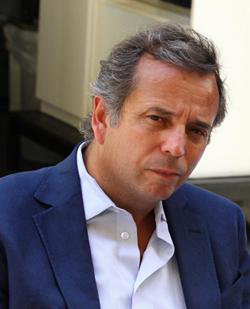 Diego Costa Peuser es el director de la revista Arte al Día Internacional, fundada hace 41 años por Jorge Costa Peuser y considerada líder entre los medios especializados en arte iberoamericano. De este modo, ha contribuido al reconocimiento de corrientes y desarrollos de la modernidad artística. Arte al Día Internacional ha construido un archivo único de reseñas, entrevistas, perfiles y noticias que evidencian el crecimiento exponencial del ecosistema artístico en la región y el mundo.Como co-creador y director de influyentes ferias de arte en Buenos Aires, Lima, Miami, Nueva York, Londres y, próximamente, Basilea, Diego Costa Peuser ha promovido un cambio en la mirada que se tiene en estas metrópolis, epicentros de la actividad cultural, sobre la naturaleza e incidencia histórica de artistas americanos. Ya sea en relación a las vanguardias, como a la actual creación contemporánea, los proyectos que dirige Costa Peuser abren un diálogo entre diferentes prácticas del Norte y del Sur. En este sentido, ha fomentado relecturas de la historia del arte que han virado el reconocimiento de obras y figuras trascendentales.Comprometido con la actualidad, Diego Costa Peuser hace frente a los desafíos con conciencia y responsabilidad social. En 2010 fue distinguido como uno de los cien hispanos más influyentes en Florida y de 2011 a 2015 formó parte del Miami Board de la Fundación TECHO. Para esta fundación, y en el marco de Art Basel Miami Beach, organizó el evento ‘Art Techos’ que reunió destacados artistas a fin de recaudar fondos para la construcción de viviendas en los sectores menos favorecidos del continente. Durante la pandemia por Covid-19, los proyectos que encabeza Diego brindaron apoyo y difusión ininterrumpidos a través de innovadoras plataformas virtuales. Con vistas al futuro y fiel al avance, las ferias PINTA se desarrollarán en formato híbrido (virtual y presencial) para facilitar el acceso y maximizar su alcance.Su trabajo como gestor y difusor del arte ha sido uno de los factores en la creciente atracción del lenguaje artístico iberoamericano. El mismo ha atravesado fronteras y dinamizando el mercado, brindando oportunidades únicas para todos los sectores y agentes del arte.